Serial No. ______COMSATS University Islamabad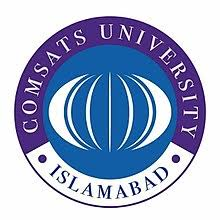                             Prime Minister’s Youth Laptop Scheme Phase-III- DecemberAPPLICATION FORM FOR ISSUANCE OF MERIT BASED LAPTOPDeclaration:The Award of Laptop and accessories is on merit base.The award of Laptop and accessories to me is for assistance in my studies, and so the same cannot be sold to anyone.My university can ask me at any time to produce the laptop awarded to me, especially at the time of seeking clearance from the university for the award of degreeFailure in producing the laptop awarded to me as and when asked, may lead to cancellation of my Registration with the university, OR legal action against me as per rules: or both.CUI & Government of Pakistan reserved the right to take any or all legal action(s) against me, if the Terms of Award is breached.Dated: _______________					Signature of Student: _________________CERTIFICATEThis is certified that Mr/Miss _____________________________ Son/Daughter of _________________________ a student of _______________________________ degree course under Registration/Roll # __________________ Session _____________________ is studying / appeared in the Final ExamsSpring 2023 Semester.							HOD / RD / Coordinator ____________________Note:Original CINIC is required to present at the time of receiving of laptop.Original DMC is required to  present at the time of receiving of laptop.Please bring 02 photocopies of CNIC  & University ID Card.--Student’s Name:____________________________________________________________________________________________________________________________________Father’s Name:____________________________________________________________________________________________________________________________________Please add information that you would have used when you applied for laptop registration. Please add information that you would have used when you applied for laptop registration. Please add information that you would have used when you applied for laptop registration. Please add information that you would have used when you applied for laptop registration. Semester:- _______________Semester:- _______________Session:-__________________CGPA ______________Student’s Name: ___________________________ Son/Daughter of ___________________________ solemnlyStudent who have received a laptop under any Federal or Provincial Government previous scheme.I also understand that; 